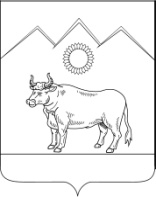 СОВЕТ БЕНОКОВСКОГО СЕЛЬСКОГО ПОСЕЛЕНИЯМОСТОВСКИЙ РАЙОН	РЕШЕНИЕ	от 29.12.2016                                                                          № 111с. БеноковоО внесении изменений в решение Совета Беноковского сельского поселения от 23 декабря 2015 года № 61 «О бюджете  Беноковского  сельского  поселения Мостовского района на 2016 год»В связи с уточнением доходов, Совет Беноковского сельского поселения Мостовского района р е ш и л:1.Внести в решение Совета Беноковского сельского поселения Мостовского района от 23 декабря 2015 года № 61 «О бюджете Беноковского сельского поселения Мостовского района на 2016 год» следующие изменения:1) изложить приложение № 3 в новой редакции согласно приложению № 1 к настоящему решению2)изложить приложение № 6 в новой редакции согласно приложению № 2 к настоящему решению3) изложить приложение № 7 в новой редакции согласно приложению № 3 к настоящему решению;4) изложить приложение № 8 в новой редакции согласно приложению № 4 к настоящему решению;2.Опубликовать  данное  решение в установленном порядке  и разместить на  официальном  сайте Беноковского сельского поселения Мостовского района в сети Интернет3.Контроль за выполнением настоящего решения возложить на комиссию по бюджету, финансам, налогам, банкам и экономике (Щербакова).4.Настоящее решение вступает в силу со дня его официального опубликования.Глава Беноковского сельского поселения                                                                             В.В.ЯровенкоПРИЛОЖЕНИЕ № 1к решению СоветаБеноковского сельского   поселенияМостовского районаот 29.12.2016 г. № 111«ПРИЛОЖЕНИЕ № 3УТВЕРЖДЕНрешением СоветаБеноковского сельского поселенияот  23.12.2015  № 61Объем поступлений доходов в бюджет Беноковского сельского  поселения Мостовского района по отдельным видам (подвидам) доходов на 2016 год(тыс. рублей)* По видам и подвидам доходов, входящим в соответствующий группировочный код бюджетной классификации, зачисляемым в местный бюджет в соответствии с законодательством Российской Федерации»Глава Беноковского сельского поселения                                                                          В.В.ЯровенкоПРИЛОЖЕНИЕ № 2к решению СоветаБеноковского сельского   поселенияот 29.12.2016 г. № 111«ПРИЛОЖЕНИЕ № 6УТВЕРЖДЕНОрешением СоветаБеноковского сельского   поселенияот  23.12.2015  № 61Распределение бюджетных ассигнований по разделам и подразделам классификации расходов бюджета Беноковского сельского поселения Мостовского района на 2016 год(тыс.руб.)»Глава Беноковского сельского поселения                                                                          В.В.ЯровенкоПРИЛОЖЕНИЕ № 3к решению СоветаБеноковского сельского   поселенияот 29.12.2016 г. № 111«ПРИЛОЖЕНИЕ № 7УТВЕРЖДЕНОрешением СоветаБеноковского сельского   поселенияот  23.12.2015  № 61Распределение бюджетных ассигнованийпо целевым статьям (муниципальным программам Беноковского сельского поселения Мостовского района и непрограммным направлениям деятельности), группам видов расходов классификации расходов бюджета Беноковского сельского поселения Мостовского района на 2016 год(тыс.рублей)»Глава Беноковского сельского поселения                                                                          В.В.ЯровенкоПРИЛОЖЕНИЕ № 4к решению СоветаБеноковского сельского   поселенияот 29.12.2016 г. № 111«ПРИЛОЖЕНИЕ № 8УТВЕРЖДЕНАрешением СоветаБеноковского сельского   поселенияот  23.12.2015  № 61Ведомственная структура расходов  бюджета Беноковского сельского поселения Мостовского района на 2016 год(тыс.руб.)»Глава Беноковского сельского поселения                                                                            В.В.ЯровенкоНаименование налога, сбора, обязательного платежаКод бюджетной классификацииБюджетное назначение  на 2016 год   НАЛОГОВЫЕ И НЕНАЛОГОВЫЕ ДОХОДЫ1 00 00000 00 0000 0006808,3Налог на доходы физических лиц*1 01 02000 01 0000 110402,6Доходы от уплаты акцизов на нефтепродукты, производимые на территории Российской Федерации, подлежащие распределению между бюджетами субъектов Российской Федерации и местными бюджетами с учетом установленных дифференцированных нормативов отчислений в местные бюджеты1 03 02230 01 0000 110
1 03 02240 01 0000 110
1 03 02250 01 0000 110
1 03 02260 01 0000 1104832,3Единый сельскохозяйственный налог*1 05 03000 01 0000 11012,0Налог на имущество физических лиц, взимаемый по ставкам, применяемым к объектам налогообложения, расположенным в границах поселений1 06 01030 10 0000 110193,0Земельный налог*1 06 06000 00 0000 1101289,1Доходы от сдачи в аренду имущества, находящегося в оперативном управлении органов управления поселений и созданных ими учреждений (за исключением имущества муниципальных бюджетных и автономных учреждений)1 11 05035 10 0000 12078,9Денежные взыскания(штрафы), установленные законами субъектов РФ за несоблюдение муниципальных правовых актов1 16 51040 02 00001200,4БЕЗВОЗМЕЗДНЫЕ ПОСТУПЛЕНИЯ2 00 00000 00 0000 0008 355,5Дотации бюджетам сельских поселений на выравнивание бюджетной обеспеченности2 02 01001 10 0000 1516 733,0Прочие субсидии бюджетам сельских поселений2 02 02999 10 0000 1511133,3Субвенции бюджетам сельских поселений на осуществление первичного воинского учета на территориях, где отсутствуют военные комиссариаты2 02 03015 10 0000 151190,4Субвенции бюджетам сельских поселений на выполнение передаваемых полномочий субъектов Российской Федерации2 02 03024 10 0000 1513,8Межбюджетные трансферты, передаваемые бюджетам сельских поселений из бюджетов муниципальных районов на осуществление части полномочий по решению вопросов местного значения в соответствии с заключенными соглашениями2 02 04014 10 0000 151394,9Возврат остатков субсидий, субвенций и иных межбюджетных трансфертов, имеющих целевое назначение, прошлых лет из бюджетов сельских поселений2 19 05000 10 0000 151-99,8ВСЕГО ДОХОДОВ:15163,8№ п/пНаименованиеРзПрСумма на год ВСЕГО расходовв том числе:16 087,21.Общегосударственные вопросы01003 375,1Функционирование высшего должностного лица субъекта Российской Федерации и муниципального образования0102758,7Функционирование Правительства Российской Федерации, высших исполнительных органов государственной власти субъектов Российской Федерации, местных администраций01042 595,3Обеспечение деятельности финансовых, налоговых и таможенных органов и органов финансового (финансово-бюджетного) надзора010620,0Резервные фонды01110,0 Другие общегосударственные вопросы01131,02.Национальная оборона0200190,4Мобилизационная и вневойсковая подготовка0203190,43.Национальная безопасность и правоохранительная деятельность03315,0Защита населения и территории от чрезвычайных ситуаций природного и техногенного характера, гражданская оборона03091,0Обеспечение пожарной безопасности0310300,0Другие вопросы в области национальной безопасности и правоохранительной деятельности031414,04.Национальная экономика045 920,3Водное хозяйство04061,0Лесное хозяйство04071,0Транспорт04081,0Дорожное хозяйство (дорожные фонды)04095 509,4Другие вопросы в области национальной экономики0412407,95.Жилищно-коммунальное         хозяйство052337,3Жилищное хозяйство05012,0Коммунальное хозяйство05021431,4Благоустройство0503903,96.Образование0729,8Молодежная политика и оздоровление детей070729,87.Культура, кинематография 083 869,2Культура08013869,28.Физическая культура и спорт1150,0Массовый сорт110250,0№ п/пНаименованиеЦСРВРСумма на год ВСЕГО16 087,2Муниципальная программа Беноковского сельского поселения Мостовского района «Комплексное и устойчивое развитие в сфере строительства и архитектуры»06 0 00 00000405,9Отдельные мероприятия муниципальной программы «Комплексное и устойчивое развитие в сфере строительства и архитектуры»06 2 0 00000405,9Обеспечение функционирования и сохранности имущества, находящегося в муниципальной собственности06 2 02 0000030,0Мероприятия по содержанию имущества06 2 02 1001030,0Закупка товаров, работ и услуг для государственных (муниципальных)  нужд06 2 02 1001020030,0Мероприятия в области строительства, архитектуры и градостроительства06 2 04 00000375,9Реализация мероприятий в области строительства, архитектуры и градостроительства06 2 04 00010375,9Закупка товаров, работ и услуг для государственных (муниципальных) нужд06 2 04 00010200375,91.Муниципальная программа Беноковского сельского поселения Мостовского района "Обеспечение безопасности населения"09 0 00 00000 316,0Мероприятия по предупреждению и ликвидации чрезвычайных ситуаций, стихийных бедствий и их последствий09 1 00 000001,0Организация и осуществление мероприятий по гражданской обороне, защите населения на территории Беноковского сельского поселения09 1 01 000001,0Реализация мероприятий по предупреждению и ликвидации последствий ЧС и стихийных бедствий  природного и техногенного характера09 1 01 101001,0Закупка товаров, работ и услуг для государственных(муниципальных)  нужд09 1 01 101002001,0Пожарная безопасность на территории Беноковского сельского поселения09 2 00 00000300,0Финансовое обеспечение мероприятий по совершенствованию противопожарной защиты населения09 2 02 00000300,0Реализация мероприятий по обеспечению пожарной безопасности09 2 02 00140300,0Закупка товаров, работ и услуг для государственных (муниципальных) нужд09 2 02 00140200300,0Профилактика терроризма и экстремизма09 5 00 0000014,0Повышение инженерно-технической защищенности социально значимых объектов, а также информационно-пропагандистское сопровождение антитеррористической деятельности09 5 01 0000014,0Реализация мероприятий по организации системы профилактики, пресечению проявлений терроризма и экстремизма на территории муниципального образования Мостовский район09 5 01 1011014,0Закупка товаров, работ и услуг для государственных (муниципальных) нужд09 5 01 1011020014,0Противодействие коррупции в Беноковском сельском поселении09 7 00 000001,0Осуществление мероприятий по повышению эффективности системы противодействия коррупции09 7 01 000001,0Реализация мероприятий по противодействию коррупции09 7 01 102101,0Закупка товаров, работ и услуг для государственных(муниципальных)  нужд09 7 01 102102001,03.Муниципальная программа Беноковского сельского поселения Мостовского района "Развитие культуры"10 0 00 000003869,2Отдельные мероприятия муниципальной  программы "Развитие культуры"10 1 00 000003 869,2Кадровое обеспечение сферы культуры и искусства10 1 04 000001 194,7Субсидии органам местного самоуправления в целях поэтапного повышения уровня средней заработной платы работников муниципальных учреждений до средней заработной платы по Краснодарскому краю (краевой бюджет)10 1 04 601201 133,3Межбюджетные трансферты10 1 04 601205001 133,3Субсидии органам местного самоуправления в целях поэтапного повышения уровня средней заработной платы работников муниципальных учреждений до средней заработной платы по Краснодарскому краю (местный бюджет)10 1 04 S012061,4Межбюджетные трансферты10 1 04 S012050061,4Совершенствование деятельности государственных учреждений отрасли "Культура, искусство и кинематография" по предоставлению государственных услуг10 1 05 000002674,5Создание условий для организации досуга и обеспечения жителей муниципального образования Беноковское сельское поселение услугами организаций культуры10 1 05 210002344,5Межбюджетные трансферты10 1 05 210005002344,5Организация библиотечного обслуживания населения муниципального образования Мостовский район, комплектование и обеспечение сохранности библиотечных фондов библиотек10 1 05 22000330,0Межбюджетные трансферты10 1 05 22000500330,04.Муниципальная программа Беноковского сельского поселения Мостовского района «Развитие физической культуры и спорта»12 0 00 0000050,0Отдельные мероприятия муниципальной программы Беноковского сельского поселения «Развитие физической культуры и спорта»12 1 00 0000050,0Физическое воспитание и физическое развитие граждан посредством организации и проведения (участия) физкультурных мероприятий и массовых спортивных мероприятий12 1 02 0000050,0Реализация мероприятий по развитию массового спорта, детско-юношеского спорта 12 1 02 0012050,0Закупка товаров, работ и услуг для государственных(муниципальных)  нужд12 1 02 0012020050,05.Муниципальная программа Беноковского сельского поселения Мостовского района  "Развитие жилищно-коммунального хозяйства"13 0 00 000002 335,3Развитие водопроводно-канализационного комплекса 13 1 00 000001 431,4Проведение комплекса мероприятий по модернизации, строительству, реконструкции и ремонту объектов водоснабжения13 1 01 000001431,4Реализация мероприятий по водопроводно-канализационному комплексу населенных пунктов13 1 01 10220451,4Закупка товаров, работ и услуг для государственных(муниципальных) нужд13 1 01 10220200451,4Субсидии муниципальным унитарным предприятиям в целях финансового обеспечения (возмещения) затрат в связи с оказанием услуг по водоснабжению  населения13 1 01 10250980,0Закупка товаров, работ и услуг для государственных(муниципальных) нужд13 1 01 10250200980,0Развитие благоустройства 13 3 00 00000903,9Повышение уровня благоустройства13 3 01 00000903,9Реализация мероприятий по организации уличного освещения13 3 01 00070701,4Закупка товаров, работ и услуг для государственных(муниципальных)  нужд13 3 01 00070200701,4Реализация мероприятий по организации и содержанию мест захоронения13 3 01 0009084,1Закупка товаров, работ и услуг для государственных(муниципальных)  нужд13 3 01 0009020084,1Отдельные мероприятия по                                                                                                                                                                                                                                                                                                                                                                                                                                                                                                                                                                                                                                                                                                                                                                                                                                                                                                                                                                                                                                                                                                                                    благоустройству 13 3 01 00100118,4Закупка товаров, работ и услуг для государственных (муниципальных) нужд13 3 01 00100200118,46.Муниципальная программа Беноковского сельского поселения Мостовского района "Экономическое развитие и инновационная экономика» 14 0 00 000002,0Муниципальная поддержка малого и среднего предпринимательства и стимулирование инновационной деятельности в Беноковском сельском поселении14 4 00 000002,0Развитие системы финансовой поддержки субъектов малого и среднего предпринимательства14 4 01 000002,0Реализация мероприятий по развитию и поддержке малого и среднего предпринимательства  14 4 01 000402,0Закупка товаров, работ и услуг для государственных (муниципальных)  нужд14 4 01 000402002,07.Муниципальная программа Беноковского сельского поселения Мостовского района "Молодежь Кубани"15 0 00 0000029,8Отдельные мероприятия муниципальной программы15 1 00 0000029,8Формирование ценностей здорового образа жизни, создание условий для физического развития молодежи15 1 02 0000029,8Реализация мероприятий в области молодежной политики15 1 02 0013029,8Закупка товаров, работ и услуг для государственных (муниципальных) нужд15 1 02 0013020029,8Муниципальная программа Беноковского сельского поселения 
 "Развитие сети автомобильных дорог Беноковского сельского поселения" 30 0 00 000005 509,4Строительство, реконструкция, капитальный ремонт и ремонт автомобильных дорог местного значения на территории Беноковского сельского поселения30 2 00 000005 509,4Финансовое обеспечение мероприятий по увеличению протяженности автомобильных дорог местного значения на территории Беноковского сельского поселения, соответствующих нормативным требованиям30 2 01 000005 509,4Реализация мероприятий по строительству (реконструкции) автомобильных дорог местного значения30 2 01 001505 309,4Закупка товаров, работ и услуг для государственных (муниципальных) нужд30 2 01 001502005 309,4Капитальный ремонт и ремонт автомобильных дорог местного значения30 2 01 67440200,0Закупка товаров, работ и услуг для государственных (муниципальных) нужд30 2 01 67440200200,0НЕПРОГРАММНЫЕ НАПРАВЛЕНИЯ РАСХОДОВНЕПРОГРАММНЫЕ НАПРАВЛЕНИЯ РАСХОДОВНЕПРОГРАММНЫЕ НАПРАВЛЕНИЯ РАСХОДОВНЕПРОГРАММНЫЕ НАПРАВЛЕНИЯ РАСХОДОВНЕПРОГРАММНЫЕ НАПРАВЛЕНИЯ РАСХОДОВ9.Обеспечение деятельности высшего исполнительного органа - администрация муниципального образования70 0 00 000003 548,2Глава администрации70 1 00 00000758,7Расходы на обеспечение функций  органов местного самоуправления70 1 00 00190758,7Расходы на выплаты персоналу в целях обеспечения выполнения функций государственными (муниципальными) органами70 1 00 00190100758,7Осуществление отдельных полномочий Российской Федерации и государственных полномочий Краснодарского края70 7 00 00000194,2Осуществление первичного воинского учета на территориях, где отсутствуют военные комиссариаты70 7 00 51180190,4Расходы на выплаты персоналу в целях обеспечения выполнения функций государственными (муниципальными) органами70 7 00 51180100181,7Закупка товаров, работ и услуг для государственных (муниципальных)  нужд70 7 00 511802008,7Субвенции на осуществление отдельных государственных полномочий по образованию и организации деятельности административных комиссий70 7 00 601903,8Закупка товаров, работ и услуг для государственных (муниципальных) нужд 70 7 00 601902003,8Обеспечение функционирования администраций70 9 00 000002595,3Расходы на обеспечение функций органов местного самоуправления70 9 00 001902591,5Расходы на выплаты персоналу в целях обеспечения выполнения функций государственными (муниципальными) органами70 9 00 001901002067,7Закупка товаров, работ и услуг для государственных (муниципальных)  нужд70 9 00 00190200511,6Иные бюджетные ассигнования70 9 00 0019080012,2Обеспечение деятельности Контрольно-счетной палаты       79 0 00 0000020,0 Контрольно-счетная палата79 9 00 0000020,0Переданные полномочия поселений контрольно-счетному органу муниципального района по осуществлению внешнего муниципального финансового контроля79 9 00 2300020,0Межбюджетные трансферты79 9 00 2300050020,0Непрограммные расходы органов местного самоуправления99 0 00 000005,0Непрограммные расходы99 9 00 000005,0Реализация мероприятий по обеспечению проживающих в поселении и нуждающихся в жилых помещениях малоимущих граждан жилыми помещениями, организации строительства и содержания муниципального жилищного фонда, созданию условий для жилищного строительства, осуществлению муниципального жилищного контроля, а также иных полномочий органов местного самоуправления в соответствии с жилищным законодательством99 9 00 002302,0Закупка товаров, работ и услуг для государственных (муниципальных) нужд99 9 00 002302002,0Реализация мероприятий по муниципальному лесному контролю99 9 00 100801,0Закупка товаров, работ и услуг для государственных (муниципальных) нужд99 9 00 100802001,0Создание условий для предоставления транспортных услуг населению и организация транспортного обслуживания населения в границах поселения99 9 00 250001,0Закупка товаров, работ и услуг для государственных (муниципальных) нужд99 9 00 250002001,0Осуществление в пределах, установленных водным законодательством Российской Федерации, полномочий собственника водных объектов, информирование населения об ограничениях их использования99 9 00 251001,0Закупка товаров, работ и услуг для государственных (муниципальных) нужд99 9 00251002001,0№ п/пНаименованиеКВСРРЗПРЦСРВРСумма на годВСЕГО0000016 087,21.Совет Беноковского сельского поселения Мостовского района99120,0Обеспечение деятельности финансовых, налоговых и таможенных органов и органов финансового (финансово-бюджетного) надзора991010620,0Обеспечение деятельности высшего исполнительного органа - администрация муниципального образования991010670 0 000000020,0Обеспечение деятельности Контрольно-счетной палаты  991010679 0 00 0000020,0Контрольно-счетная палата991010679 9 00 0000020,0Переданные полномочия поселений контрольно-счетному органу муниципального района по осуществлению внешнего муниципального финансового контроля991010679 9 00 2300020,0Межбюджетные трансферты991010679 9 00 2300050020,02.администрация Беноковского сельского поселения Мостовского района 99216067,22.1Общегосударственные вопросы992013355,1Функционирование высшего должностного лица субъекта Российской Федерации и муниципального образования9920102758,7Обеспечение деятельности высшего исполнительного органа - администрация муниципального образования992010270 0 00 00000758,7Глава администрации992010270 1 00 00000758,7Расходы на обеспечение функций органов местного самоуправления992010270 1 00 00190758,7Расходы на выплаты персоналу в целях обеспечения выполнения функций государственными (муниципальными) органами992010270 1 00 00190100758,7Функционирование Правительства Российской Федерации, высших исполнительных органов государственной власти субъектов Российской Федерации, местных администраций99201042595,3Обеспечение деятельности высшего исполнительного органа - администрация муниципального образования992010470 0 00 000002595,3Осуществление отдельных полномочий Российской Федерации и государственных полномочий Краснодарского края992010470 7 00 000003,8Субвенции на осуществление отдельных государственных полномочий по образованию и организации деятельности административных комиссий992010470 7 00 601903,8Закупка товаров, работ и услуг для государственных (муниципальных) нужд992010470 7 00 601902003,8Обеспечение функционирования администрации992010470 9 00 000002591,5Расходы на обеспечение функций органов местного самоуправления992010470 9 00 001902591,5Расходы на выплаты персоналу в целях обеспечения выполнения функций государственными (муниципальными)  органами99201 0470 9 00 001901002067,7Закупка товаров, работ и услуг для государственных (муниципальных)  нужд992010470 9 00 00190200465,02Иные бюджетные ассигнования992010470 9 00 0019080012,2Другие общегосударственные вопросы99201131,0Муниципальная  программа Беноковского сельского поселения Мостовского района   "Обеспечение безопасности населения"992011309 0 00000001,0Противодействие коррупции в Беноковском сельском поселении9920113097 00 000001,0Осуществление мероприятий по повышению эффективности системы противодействия коррупции 992011309701 000001,0Реализация мероприятий по противодействию коррупции992011309 7 01 102101,0Закупка товаров, работ и услуг для государственных (муниципальных) нужд992011309 7 01 102102001,02.2Национальная оборона99202190,4Мобилизационная и вневойсковая подготовка9920203190,4Обеспечение деятельности высшего исполнительного органа - администрация муниципального образования992020370 000 00000190,4Осуществление отдельных полномочий Российской Федерации и государственных полномочий Краснодарского края992020370 7 00 00000190,4Осуществление первичного воинского учета на территориях, где отсутствуют военные комиссариаты992020370 7 00 51180190,4Расходы на выплаты персоналу в целях обеспечения выполнения функций государственными (муниципальными) органами992020370 7 00 51180100181,7Закупка товаров, работ и услуг для государственных (муниципальных) нужд992020370 7 00 511802008,72.3Национальная безопасность и правоохранительная деятельность99203315,0Защита населения и территории от чрезвычайных ситуаций природного и техногенного характера, гражданская оборона99203091,0Муниципальная программа Беноковского сельского поселения Мостовского района "Обеспечение безопасности населения"992030909 0 00000001,0Мероприятия по предупреждению и ликвидации чрезвычайных ситуаций, стихийных бедствий и последствий992030909 1 00 000001,0Организация и осуществление мероприятий по гражданской обороне, защите населения на территории Беноковского сельского поселения992030909 1 01 000001,0Реализация мероприятий по предупреждению и ликвидации последствий ЧС и стихийных бедствий природного и техногенного характера992030909 1 01 101001,0Закупка товаров, работ и услуг для государственных(муниципальных)  нужд992030909 1 01 101002001,0Обеспечение пожарной безопасности9920310300,0Муниципальная программа Беноковского сельского поселения Мостовского района "Обеспечение безопасности населения"992031009 0 00 00000300,0Пожарная безопасность на территории Беноковского сельского поселения992031009 2 00 00000300,0Финансовое обеспечение мероприятий по совершенствованию противопожарной защиты населения992031009 2 02 00000300,0Реализация мероприятий по обеспечению пожарной безопасности992031009 2 02 00140300,0Закупка товаров, работ и услуг для государственных (муниципальных) нужд992031009 2 02 00140200300,0Другие вопросы в области национальной безопасности и правоохранительной деятельности992031414,0Муниципальная программа Беноковского сельского поселения Мостовского района "Обеспечение безопасности населения"992031409 0 00 0000014,0Профилактика терроризма и экстремизма992031409 5 00 0000014,0Повышение инженерно-технической защищенности социально значимых объектов, а также информационно-пропагандистское сопровождение антитеррористической деятельности992031409 5 01 0000014,0Реализация мероприятий по организации системы профилактики, пресечению проявлений терроризма и экстремизма на территории муниципального образования Мостовский район992031409 5 01 1011014,0Закупка товаров, работ и услуг для государственных (муниципальных) нужд992031409 5 01 1011020014,02.4Национальная экономика992045 920,3Непрограммные расходы органов местного самоуправления992040699 0 00 000003,0Непрограммные расходы992040699 9 00 000003,0Осуществление в пределах, установленных водным законодательством Российской Федерации, полномочий собственника водных объектов, информирование населения об ограничениях их использования992040699 9 00 251001,0Закупка товаров, работ и услуг для государственных (муниципальных) нужд992040699 9 00 251002001,0Лесное хозяйство99204071,0Реализация мероприятий по муниципальному лесному контролю992040799 9 00 100801,0Закупка товаров, работ и услуг для государственных (муниципальных) нужд992040799 9 00 100802001,0Транспорт99204081,0Создание условий для предоставления транспортных услуг населению и организация транспортного обслуживания населения в границах поселения992040899 9 00 250001,0Закупка товаров, работ и услуг для государственных (муниципальных) нужд992040899 9 0025000 2001,0Дорожное хозяйство (дорожные фонды)99204095 509,4Муниципальная программа Беноковского сельского поселения Мостовского района "Развитие сети автомобильных дорог Беноковского сельского поселения"992040930 0 00 000005 509,4Строительство, реконструкция, капитальный ремонт и ремонт автомобильных дорог местного значения на территории Беноковского сельского поселения992040930 2 00 000005 509,4Финансовое обеспечение мероприятий по увеличению протяженности автомобильных дорог местного значения на территории Беноковского сельского поселения, соответствующих нормативных требованиям992040930 2 01 000005 509,4Реализация мероприятий по строительству (реконструкции) автомобильных дорог местного значения992040930 2 01 001505 309,4Закупка товаров, работ и услуг для государственных (муниципальных) нужд992040930 2 01 001502005 309,4Капитальный ремонт и ремонт автомобильных дорог местного значения992040930 2 01 67440200,0Закупка товаров, работ и услуг для государственных (муниципальных) нужд992040930 2 01 67440200200,0Другие вопросы в области национальной экономики9920412407,9Муниципальная программа Беноковского сельского поселения Мостовского района «Комплексное и устойчивое развитие в сфере строительства и архитектуры»992041206 0 00 00000405,9Отдельные мероприятия муниципальной программы «Комплексное и устойчивое развитие в сфере строительства и архитектуры»992041206 2 00 00000405,9Обеспечение функционирования и сохранности имущества, находящегося в муниципальной собственности992041206 2 02 0000030,0Мероприятия по содержанию имущества992041206 2 02 1001030,0Закупка товаров, работ и услуг для государственных (муниципальных)  нужд992041206 2 02 1001020030,0Мероприятия в области строительства, архитектуры и градостроительства992041206 2 04 00000375,9Реализация мероприятий в области строительства, архитектуры и градостроительства992041206 2 04 00010375,9Закупка товаров, работ и услуг для государственных (муниципальных) нужд992 041206 2 04 00010200375,9Муниципальная программа Беноковского сельского поселения Мостовского района "Экономическое развитие и инновационная экономика» 992041214 0 00 000002,0Муниципальная поддержка малого и среднего  предпринимательства  и стимулирование инновационной деятельности в Беноковском сельском поселении 992041214 4 00 000002,0Развитие системы финансовой поддержки субъектов малого и среднего предпринимательства992041214 4 01 000002,0Реализация мероприятий по развитию и поддержке малого и среднего предпринимательства  992041214 4 01 000402,0Закупка товаров, работ и услуг для государственных(муниципальных)  нужд992041214 4 01 000402002,02.5Жилищно-коммунальное         хозяйство992052337,3Жилищное хозяйство99205012,0Реализация мероприятий по обеспечению проживающих в поселении и нуждающихся в жилых помещениях малоимущих граждан жилыми помещениями, организации строительства и содержания муниципального жилищного фонда, созданию условий для жилищного строительства, осуществлению муниципального жилищного контроля, а также иных полномочий органов местного самоуправления в соответствии с жилищным законодательством992050199 9 00 002302,0Закупка товаров, работ и услуг для государственных (муниципальных) нужд992050199 9 00 002302002,0Коммунальное хозяйство99205021431,4Муниципальная программа Беноковского сельского поселения Мостовского района  "Развитие жилищно-коммунального хозяйства"992050213 0 00 000001431,4Развитие водопроводно-канализационного комплекса992050213 1 00 000001431,4Проведение комплекса мероприятий по модернизации, строительству, реконструкции и ремонту объектов водоснабжения992050213 1 01 000001431,4Реализация мероприятий по водопроводно-канализационного комплекса населенных пунктов992050213 1 01 10220451,4Закупка товаров, работ и услуг для государственных(муниципальных) нужд992050213 1 01 10220200451,4Субсидии муниципальным унитарным предприятиям в целях финансового обеспечения (возмещения) затрат в связи с оказанием услуг по водоснабжению населения992050213 1 01 10250451,4Закупка товаров, работ и услуг для государственных(муниципальных) нужд992050213 1 01 10250200980,0Благоустройство9920503903,9Развитие благоустройства992050313 3 00 00000903,9Повышение уровня благоустройства992050313 3 01 00000903,9Реализация мероприятий по организации уличного освещения 992050313 3 01 00070701,4Закупка товаров, работ и услуг для государственных(муниципальных)  нужд992050313 3 01 00070200701,4Реализация мероприятий по организации и содержанию мест захоронения992050313 3 01 0009084,1Закупка товаров, работ и услуг для государственных(муниципальных)  нужд992050313 3 01 0009020084,1Отдельные мероприятия по                                                                                                                                                                                                                                                                                                                                                                                                                                                                                                                                                                                                                                                                                                                                                                                                                                                                                                                                                                                                                                                                                                                                    благоустройству 992050313 3 01 00100118,4Закупка товаров, работ и услуг для государственных (муниципальных) нужд992050313 3 01 00100200118,42.6Образование9920729,8Молодежная политика и оздоровление детей992070729,8Муниципальная программа Беноковского сельского поселения Мостовского района "Молодежь Кубани"992070715 0 00 0000029,8Отдельные мероприятия муниципальной программы992070715 1 00 0000029,8Формирование ценностей здорового образа жизни, создание условий для физического развития молодежи992070715 1 02 0013029,8Реализация мероприятий в области молодежной политики992070715 1 02 0013029,8Закупка товаров, работ и услуг для государственных (муниципальных) нужд992070715 1 02 0013020029,82.7Культура, кинематография 992083869,2Культура99208013869,2Муниципальная программа Беноковского сельского поселения Мостовского района "Развитие культуры"992080110 0 00 000003869,2Отдельные мероприятия муниципальной программы «Развитие культуры»992080110 1 00 000003869,2Кадровое обеспечение сферы культуры и искусства992080110 1 04 000001 194,7Субсидии органам местного самоуправления в целях поэтапного повышения уровня средней заработной платы работников муниципальных учреждений до средней заработной платы по Краснодарскому краю (краевой бюджет)992080110 1 04 601201 133,3Межбюджетные трансферты992080110 1 04 601205001 133,3Субсидии органам местного самоуправления в целях поэтапного повышения уровня средней заработной платы работников муниципальных учреждений до средней заработной платы по Краснодарскому краю (местный бюджет)992080110 1 04 S012061,4Межбюджетные трансферты992080110 1 04 S012050061,4Совершенствование деятельности государственных учреждений отрасли "Культура, искусство и кинематография" по предоставлению государственных услуг992080110 1 05 000002674,5Создание условий для организации досуга и обеспечения жителей муниципального образования Беноковское сельское поселение услугами организаций культуры992080110 1 05 210002344,5Межбюджетные трансферты992080110 1 05 210005002344,5Организация библиотечного обслуживания населения муниципального образования Беноковского сельского поселения, комплектование и обеспечение сохранности библиотечных фондов библиотек992080110 1 05 22000330,0Межбюджетные трансферты992080110 1 05 22000500330,02.8Физическая культура и спорт9921150,0Массовый сорт992110250,0Муниципальная программа Беноковского сельского поселения Мостовского района «Развитие физической культуры и спорта»992110212 0 00 0000050,0Отдельные мероприятия муниципальной программы Беноковского сельского поселения «Развитие физической культуры и спорта» 992110212 1 00 0000050,0Физическое воспитание и физическое развитие граждан по средствам организации и проведения (участия) физкультурных мероприятий и массовых спортивных мероприятий992110212 1 02 0000050,0Реализация мероприятий по развитию массового спорта, детско-юношеского спорта992110212 1 02 0012050,0 Иные закупки товаров, работ и услуг для государственных (муниципальных)  нужд992110212 1 02 0012020050,0